В 2018 году проверки Администрацией Новониколаевского сельского поселения не проводились.Проверки Администрации в 2018 году: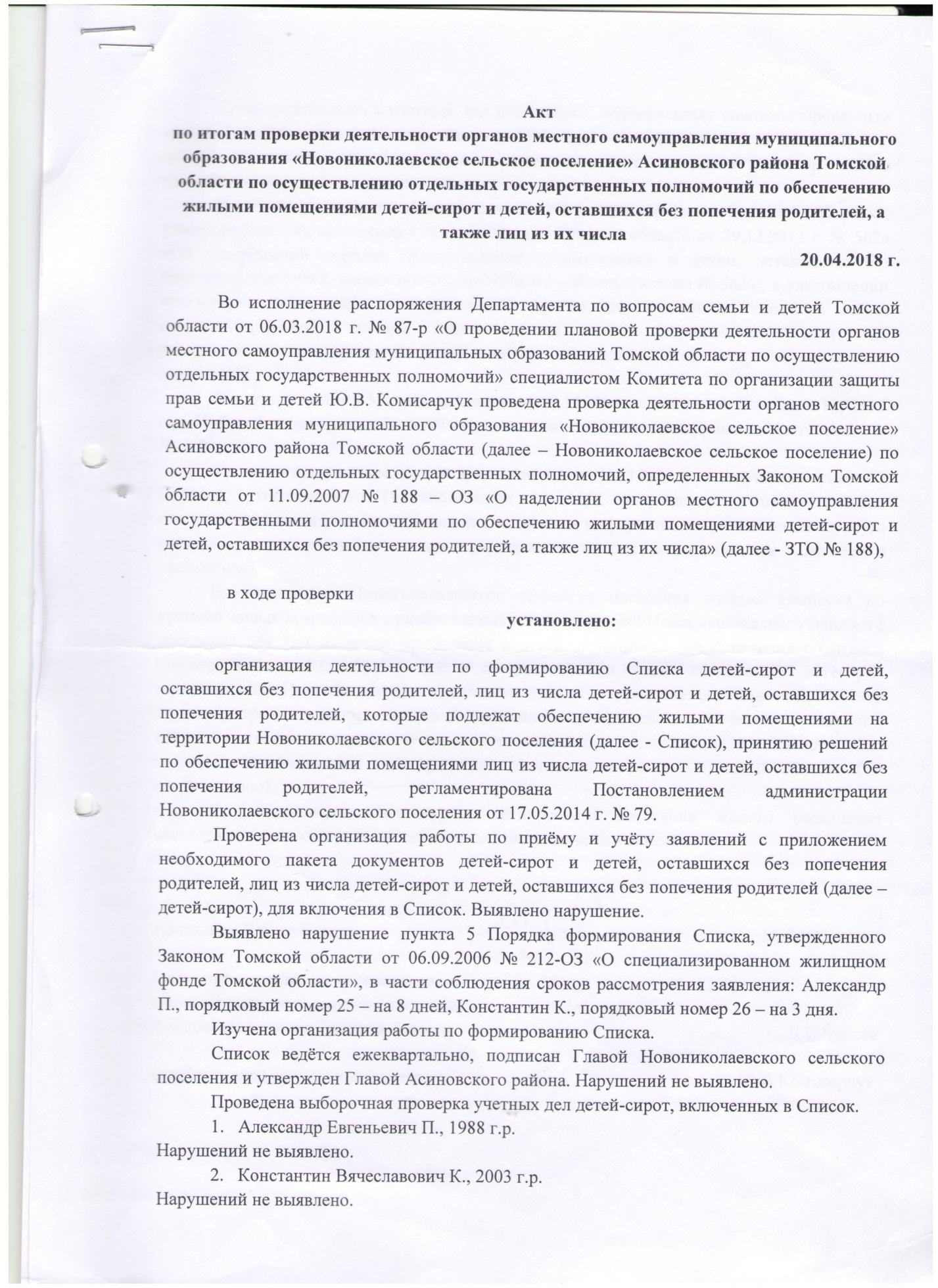 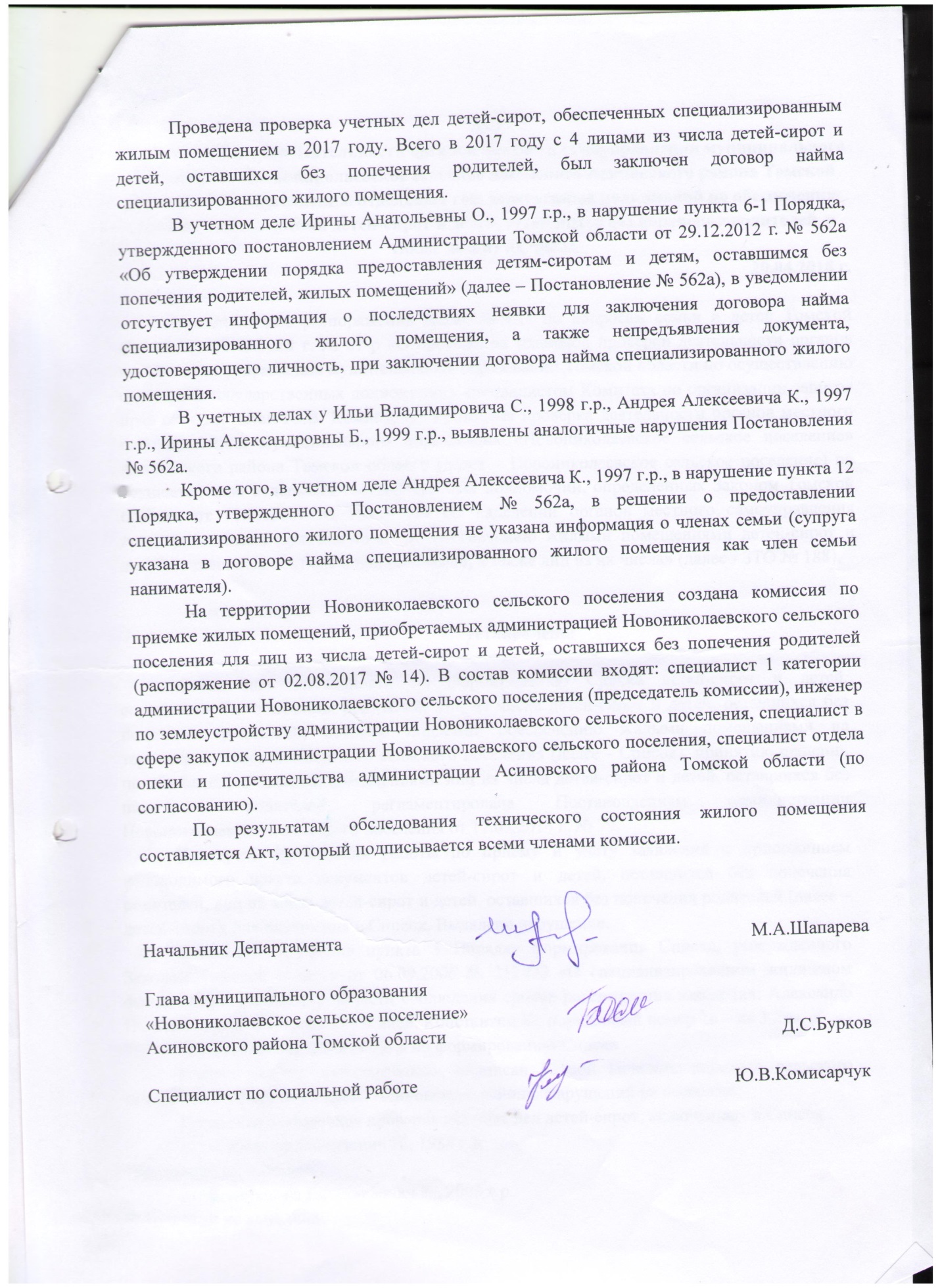 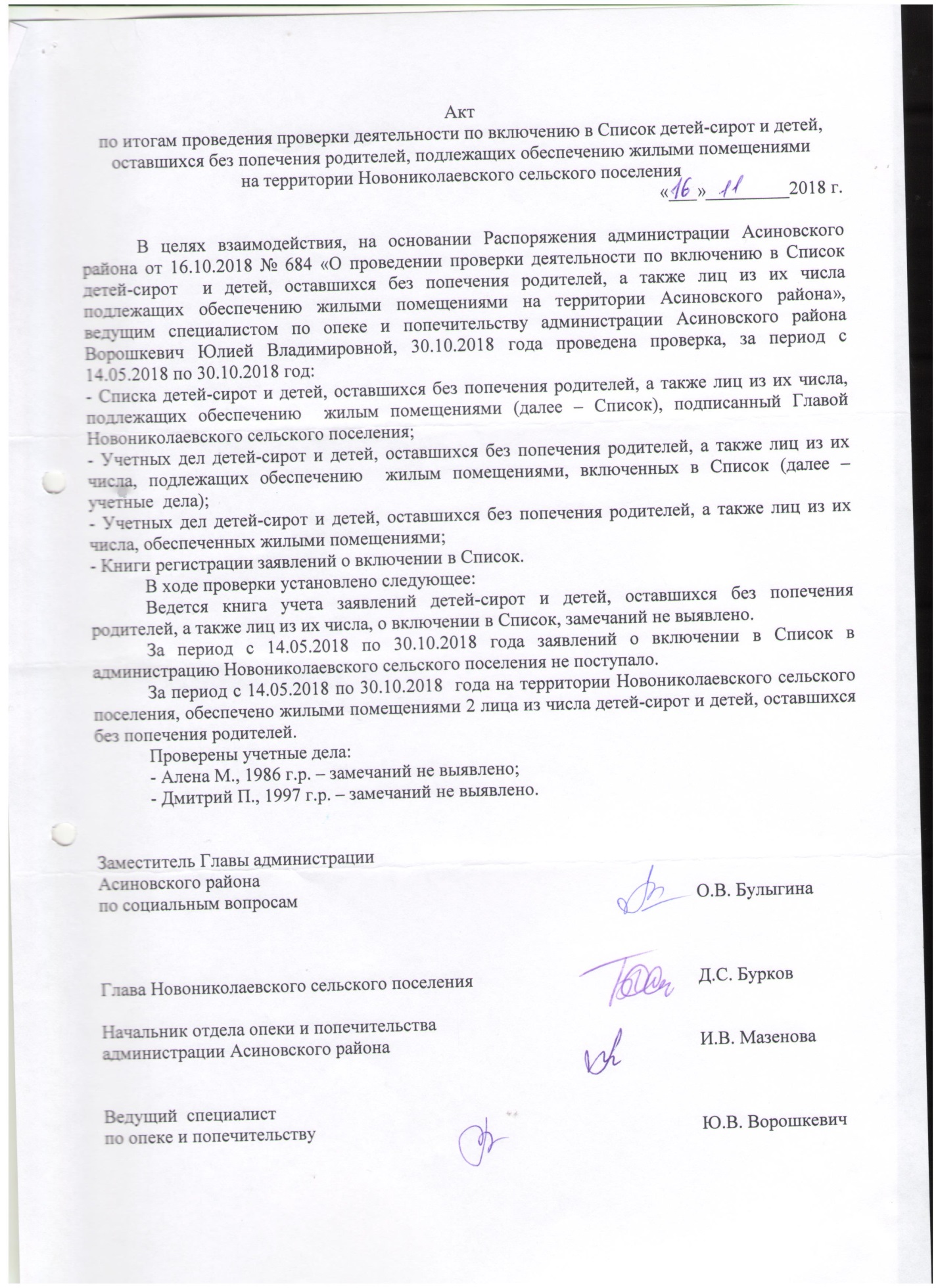 